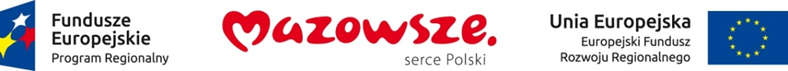 Wyszków, dnia 04-11-2016r.ZP. 271.52.2016- 2Wykonawcydot. postępowania o udzielenie zamówienia publicznego pn. „Świadczenie usług nadzoru autorskiego nad realizacją zadania inwestycyjnego pn.: Budowa obwodnicy śródmiejskiej Wyszkowa etap III i IV” prowadzonego w trybie przetargu nieograniczonego. PYTANIA I ODPOWIEDZI DO TREŚCI SIWZ (1)                         Zgodnie z art. 38 ust. 2 ustawy z dnia 29 stycznia 2014r Prawo zamówień publicznych (tekst jednolity Dz. U. z 2015r poz. 2164 ze zm.) informuję, że do zamawiającego wpłynęły zapytania do treści specyfikacji istotnych warunków zamówienia.Pytanie 1.  Cz. III SIWZ I. Opis przedmiotu zamówienia pkt 1f) wykonywanie rysunków zamiennych i opracowań dodatkowych na polecenie Zamawiającego, w sposób by zakres wprowadzonych zmian nie powodował istotnej zmiany zatwierdzonego projektu budowlanego, wymagającej uzyskania nowego pozwolenia na budowę – w terminie każdorazowo uzgodnionym z Zamawiającym”Proszę o sprecyzowanie jaki zakres prac  projektowych Zamawiający przewiduje w ramach tego zadania w związku z faktem, iż PFU dla budowy obwodnicy wykonawca robót budowlanych ma obowiązek opracowania wszelkich niezbędnych rysunków zamiennych oraz opracowań dodatkowych. Proszę o dookreślenie obowiązków Wykonawcy z uwagi na fakt, iż zakres ewentualnych zmian nie powodujących istotnej zmiany projektu budowlanego jest bardzo szeroki i w konsekwencji może być bardzo kosztowny.Odpowiedź: Zamawiający nie jest w stanie określić zakresu prac projektowych. Prace będą wykonywane w miarę potrzeb na etapie realizacji inwestycji.Pytanie 2. Zamawiający w SIWZ w rozdziale VI, pkt 2.4 określ jako warunek udziału w postępowaniu dotyczący wiedzy i doświadczenia – wymóg dla projektanta branży mostowej :Zamawiający w SIWZ uwzględnił wymógł , że projektant branży mostowej powinien wykazać się doświadczeniem w wykonaniu co najmniej dwóch projektów obejmujących przebudowę, rozbudowę lub budowę obiektu mostowego o rozpiętości w osiach podpór 100m. W tej sytuacji, kiedy zakres nadzoru autorskiego dotyczy obiektu mostowego o rozpiętości maksymalnej w osiach podparciach 37 m., uważamy , że wymóg rozpiętości 100m doświadczenia projektanta  jest nieadekwatny do zakresu zamówienia. Przedstawiony obiekt mostowy jest typową konstrukcją zespoloną. Rozpiętości przęsła 100m uzyskujemy przy przeprawach naprawdę dużych rzek (np. Wisła) w przetargach na drogi klasy S czy A. Inni zamawiający przy rozpiętości przęseł w osiach podpór rzędu 40-50m wpisują wymóg posiadania doświadczenia w zakresie rozpiętości przęseł minimum 20m. W związku z powyższym zwracamy się o zmianę wymogu doświadczenia projektanta z branży mostowej na doświadczenie adekwatne do realizowanego zakresu Zamówienia, tj.: Doświadczenie w wykonaniu co najmniej dwóch projektów obejmujących przebudowę, rozbudowę lub budowę obiektu mostowego  o rozpiętości w osiach podpór 37 m.Zwracamy Państwa uwagę, iż warunki udziału w postępowaniu winny być tak określone przez Zamawiającego, by w sposób zgodny z prawem oraz zgodnie z wymogami przedmiotu zamówienia a także zasadami sztuki i branży w obrocie – nie ograniczać w sposób nieuzasadniony konkurencji w postępowaniu zamówieniowym. Ograniczenie wymogu do posiadania doświadczenia wyłącznie w maksymalnym okresie ostatnich 3 lat - w sposób niezgodny z wymogami sztuki i branży w obrocie a nieuzasadniony przedmiotem zamówienia – ogranicza konkurencję. Akty wykonawcze do  Ustawy PZP dopuszczają wykazanie doświadczenia Wykonawcy z ostatnich 10 lat (par. 2 pkt. 5 Rozporządzenia Ministra Rozwoju z dnia 26 lipca 2016 r. w sprawie rodzajów dokumentów, jakich może żądać zamawiający od wykonawcy w postepowaniu o udzielnie zamówienia. Dz.U. poz. 1126) Mając powyższe na uwadze, niniejszym wnosimy o zmianę zapisu SIWZ:VI pkt. 2.4 (oraz odpowiadające temu fragmenty ogłoszenia itp.) na posiadanie doświadczenia dla projektanta mostowego wymóg posiadania doświadczenia w zakresie opracowania projektu obiektu inżynierskiego o rozpiętości przęseł minimum 37 m;VI pkt. 2.3. (oraz odpowiadające temu fragmenty ogłoszenia itp.) w zakresie spełnienia warunku udziału w postępowaniu dotyczącego zdolności technicznej lub zawodowej Wykonawcy wnosimy o dopuszczenie przez Zamawiającego wykazania się wymaganym doświadczeniem                            w okresie ostatnich 10 latach przed upływem terminu składania ofert.Dodatkowo – na podstawie art. 12a ust 1 oraz art. 38 ust 6 PZP – wnosimy o przedłużenie terminu składania ofert o niezbędny dodatkowy czas na wprowadzenie zmian w ofertach wynikających z ewentualnych zmian, określonych w niniejszym piśmie.Odpowiedź:Zamawiający zmienia warunki udziału w postępowaniu:1)  dot. wykonania projektów obejmujących przebudowę, rozbudowę lub budowę obiektu mostowego o rozpiętości w osiach podpór 20m.2) wykazanie się doświadczeniem w ciągu ostatnich „10 lat”  przed upływem terminu  składania ofert.Pytanie 3.Zamawiający w SIWZ w rozdziale III Opis Przedmiotu Zamówienia, pkt 1 c q) określa,  że zakres Umowy obejmuje min.q) uzyskanie akceptacji autora projektu do proponowanych rozwiązań zamiennych do dokumentacji dotyczących strefy chronionej prawem autorskim.W związku z powyższym zwracamy się o wyjaśnienie czy Zamawiający posiada do dokumentacji prawa autorskie majątkowe i prawa autorskie zależne. Informujemy że sprawowanie nadzoru autorskiego w zakresie wprowadzania zmian do dokumentacji, przez podmiot inny niż autor projektu, na podstawie art. 12.1 ustawy z dnia 7 lipca 1994 roku  Prawo budowlane, nie jest możliwe bez posiadania przez Inwestora praw autorskich majątkowych i zależnych, ponieważ art. 46 ustawy o prawie autorskim głosi, że twórca zachowuje całkowite prawa zależne do wykonywania utworu - chyba że umowa stanowi w tym względzie inaczej, w związku z tym w umowie o przeniesienie praw autorskich musi znaleźć się zapis o prawach zależnych i o możliwości wykonywania opracowań utworu przez nabywcę praw autorskich.Mając powyższe na uwadze, niniejszym wnosimy o wyjaśnienie zapisu SIWZ:czy Zamawiający posiada do dokumentacji prawa autorskie majątkowe i prawa autorskie zależne.Informujemy,  że uzależnienie Wykonawcy od dobrej woli innego podmiotu, w tym przypadku autora projektu, nie może mieć miejsca w postępowaniu opartym o Prawo Zamówień Publicznych, gdyż ogranicza to zasady wolnej konkurencji.Odpowiedź: Zamawiający posiada prawa autorskie do dokumentacji projektowej.Z-ca Burmistrza Aneta  Kowalewska3.Projektant branży mostowejw specjalności mostowej, bez ograniczeń.Doświadczenie w wykonaniu co najmniej dwóch projektów obejmujących przebudowę, rozbudowę lub budowę obiektu mostowego                    o rozpiętości w osiach podpór 100m.